
2022 Rules
4 cyl stock, Powder Puff and Young Guns

Young Guns 
All rules below apply 
Must be 15 at some point in 2022 to race (If 16 Jan 1, 2022 must run 4 cyl stock class)
Must run young gun class only, if you move up, you stay up
 Claim rule does not apply 

Powder Puff
All rules below apply
Must run powder puff race only the night of event

4 Cyl Stock

Front Wheel Drive Only 
Fuel Injection or Carburetor; If Carburetor, must be Stock 
No Performance or aftermarket parts allowed 
Must have stock ignition 
Radiator must be in stock location 
Axles must be stock 
No Turbos allowed 
If anything’s not stock – OEM, you don’t race 
Body
 Any subcompact car – no pickups 
Body must be completely stock – no altering of anyway 
No aluminum on car body 
Bars cannot come outside of body – doors welded or bolted  
Stock rubber or fiberglass nose piece is allowed 
Tires/Wheels 
Tires must be 14, 15 or 16 inch 
Tires must be street legal ONLY – no mud or snow tires 
Aftermarket racing wheel permitted – 6-8 in X 15 in or stock 
No “Tire Doping” – If caught you will be disqualified – No questions asked
(NEW) Beadlock will be permitted on right front 
Safety 
Every car must have a full roll cage Cage in front and back is your choice 
Fire Extinguisher is mandatory – within reach of driver 
If battery is in drive compartment, must be securely fastened and covered 
Fuel cell is optional 
If you run a gas tank, must be in trunk with a cage around it Tank must be strapped down with at least 1 “ flat strap metal – NO ratchet straps 
No fuel lines in driver compartment 
No racing fuel or alcohol – pump gas only Gas tank must be enclosed from driver compartment 
Racing seat and belts required Seat must be bolted securely to roll cage 
Belts must be bolted to roll cage 
Full racing suit recommended but racing jacket required.
(NEW) Window Net required
 All holes must be covered from engine compartment Must be tow hook chain in front and rear 

Claim Rule - 
(NEW) $1,500 for entire car (minus seat and belts) - Winner can be claimed after any event 
To claim you must finish in top 5, must be on lead lap and have money in hand within 15 minutes of checkered flag. 2nd place has first option to claim, followed by 3rd and so on. 
If claimed and sell – you receive winning money and double the points for that night. However, you can not race that car the rest of the season (No Buddy system)
If claimed and don’t sell – you lose money and points for that night and you must sit out or run with 4cyl outlaws the following week. 

Computer Claim - 
$100 – must have money within 5 mins of checkered flag of feature - 
Must be same make of car to claim 
Only winner can be claimed – at anytime.  
Must be on lead lap to claim and if you claim, you must swap computers 
- Same penalty as above for not selling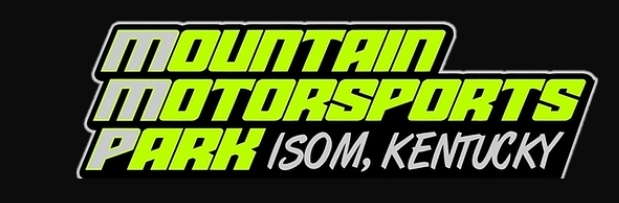 

IF YOUR CAR IS ILLEGAL YOU MUST RUN WITH 4 CYL OUTLAWS UNTIL LEGALRULE BOOK DISCLAIMER 1. The rules and/or regulations set forth herein are designed to provide for the orderly conduct of racing events and to establish minimum acceptable requirements for such events. These rules shall govern the condition of all events, and by participating in these events, all participants are deemed to have complied with these rules. No express or implied warranty ofsafety shall result from publications of or compliance with these rules and/or regulations. They are intended as a guide for the conduct of the sport and are in no way a guarantee against injury or death to a participant, spectator or oficial. 2. The race director shall be empowered to permit minor deviation from any of the specifications herein or impose any further restrictions that in his opinion do not alter the minimum acceptable requirements. No expressed or implied warranty of safety shall result from such altercation of specifications. Any interpretation or deviation of these rules is left to the discretion of the oficials. Their decision is final. WE RESERVE THE RIGHT TO MAKE REVISIONS, IF NEEDED